Station 3: Das Brandenburger TorLies den Text:(Teksten „Die Stadtrundfahrt“ er fra Der Sprung 4)Aufgaben: Das Brandenburger Tor ist ursprünglich eine alte StadttorÜbersetze diese Wörter: Wahrzeichen: Ursprünglich: Stadttor: Oben auf dem Tor gibt es ein Quadriga. Erkläre, was ein Quadriga ist! Die Berliner Mauer lief damals ganz nahe am Tor, und der ehemalige Amerikanische Präsident, Ronald Reagan, hat hier 1987 seinen sehr berühmten Satz “Mr. Gorbatjov, tear down this wall” gesagt.http://kortlink.dk/2etpy (https://www.youtube.com/watch?v=hIXTMhxg0zU )Schaue dir das Video an und suche im Internetz, wer Gorbatjov und Ronald Reagan waren. 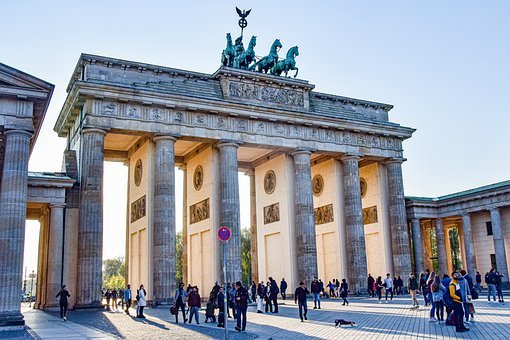 